Технологическая карта урокаЭтапы урокаФормы, методы, методические приемыДеятельность учителяДеятельность учащихсяДеятельность учащихсяФормаконтроляЭтапы урокаФормы, методы, методические приемыДеятельность учителяосуществляемые действияформируемые уменияФормаконтроляI. Мотивирование к учебной деятельности (организационный момент)Создание условий для осознанного вхождения учащихся в пространство деятельности на уроке.Фронтальная форма работы. Словесный метод- Ребята, проверьте свою готовность к уроку.- Улыбнитесь друг другу, пожелайте удачи.- И с хорошим настроением начинаем урок. Слушают учителя. Принимают участие в диалоге с учителем. Демонстрируют готовность к урокуПроявляют эмоциональную отзывчивость. Умеют организовывать рабочее место Наблюдение учителяII. Постановка учебной задачи.Мотивация к пробному учебному действию, выявление и фиксация затруднений в индивидуальной деятельности каждого.Фронтальная форма работы. Словесный метод (рассказ, загадка)– Ребята, сегодня на уроке мы начинаем изучение нового раздела курса «Окружающий мир». О чем пойдет наш разговор, вы скажете, отгадав загадку:Хорошо, если есть его много. Но за деньги его не купить,Не страшна с ним любая дорога,С ним приятно и весело жить.И  когда вдруг его не хватает, Атакует ужасный недуг, Процедуры нам врач назначает И мрачнеет природа вокруг. - Откройте учебник стр. 57 и прочитайте название раздела.- О чем вы узнаете в этом разделе? - На какие вопросы найдете ответы? - На следующей  странице прочитайте тему нашего урока. (Слайд 1)- Сегодня на уроке мы с вами сформулируем правила  здоровой жизни,  а также вы  научитесь  измерять пульс.Слушают учителя. Принимают участие в диалоге с учителем.Отгадывают загадку:- Здоровье.Открывают учебник стр. 57, читают название раздела: -Твое здоровье.Читают цепочкой:- О правилах здоровой жизни.-Могут ли квартира и улица стать опасными для жизни.- Бывают ли опасными животные.Читают цепочкой:- Какое питание можно назвать рациональным?-Как правильно закаляться7- Как оказать первую медицинскую помощь?- О чем предупреждают знаки дорожного движения?Читают:-Здоровье человека.Принимают учебную задачу, сформулированную учителемБеседаРаботас учебной статьей.III. Изучение нового материала урока.Организация коммуникативного взаимодействия для построения нового способа действия.Фронтальная форма работы, работа в парах, индивидуальная работа.Словесный метод (чтение, беседа, сообщение, описание)-  Каждый день мы говорим и слышим слова с корнем «здрав», «здоров». (Слайд 2)- Какие это слова?(Слайд 3)- Давным-давно, древнегреческий врач, философ Гиппократ сказал «Ваше здоровье – самое ценное, что у вас есть».(Слайд 4)- Как вы понимаете эти слова?- А что значит быть здоровым?- Работаете в парах.- Рассмотрите плакат  и сформулируйте основные  правила здоровой жизни.(Слайд 5)- Работа в парах.- Учебник стр. 58. рубрика «Обсудим вместе».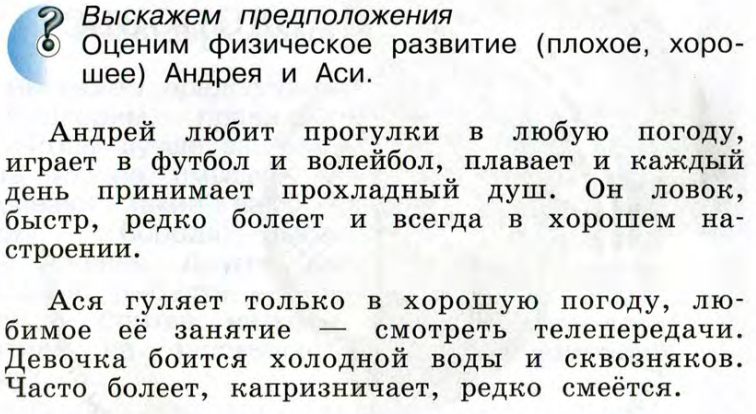 - А почему люди заботятся о своем здоровье? - Каждый человек стремиться,  как можно дольше прожить.- О долгожителях приготовила сообщение Ящук И. - Посмотрите на экран. Перед вами репродукция картины Т. Н. Яблонской «Утро». Описание этой картины нам подготовила Терещук Соня. (Слайд 6)- Какие эмоции вызывает у вас эта картина?Отвечают на вопросы учителя:- Здравствуйте. - Как ваше здоровье? - Доброго здоровья.  Будьте здоровы!  Принимают участие в обсуждении вопросов.Рассматривают плакат, формулируют правила здоровой жизни.- Читают, обсуждают в парах.Принимают участие в обсуждении вопросов.- Рассказывает о долгожителях России.Рассматривают репродукцию картины, слушают и сравнивают описание картины с изображением.Принимают участие в обсуждении вопроса.Фиксируют знание и незнание, затруднения.Работают с текстом.Высказывают и аргументируют свою точку зрения на обсуждаемую проблему.Высказывают и аргументируют свою точку зрения на обсуждаемую проблему.Работас учебной статьей.IV. Закрепление изученного.Практическая деятельность.Зафиксировать во внешней речи новое учебное действий.Индивидуальная форма работы.Практический метод. (выполнение заданий) - А сейчас вы разделитесь на две группы: ученики 1 варианта будут работать в 117 кабинете с учителем Морозовой Еленой Леонидовной. Вы будете выполнять практическую работу по определению пульса человека в спокойном состоянии и после физических нагрузок с помощью комплекта оборудования «Наураша».- А ученика 2 варианта будут работать в классе на планшетах и выполнять задания от учителя на платформе «Учи.ру»  по теме:  «Здоровый образ жизни»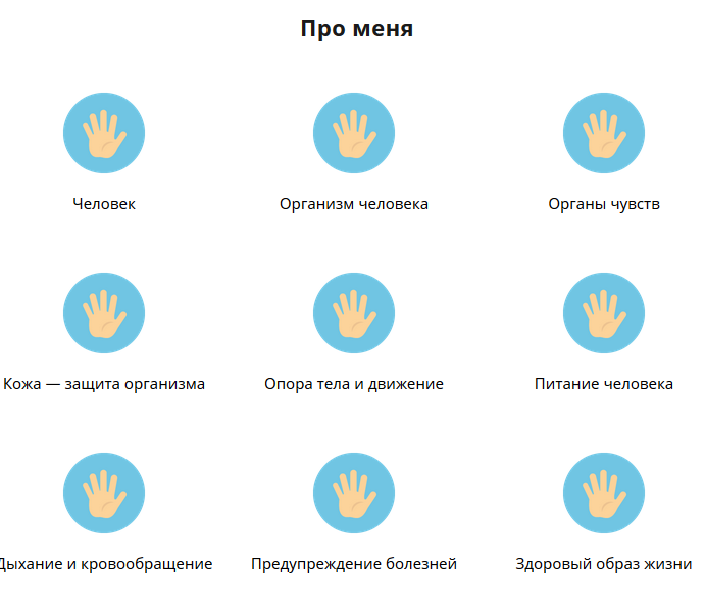 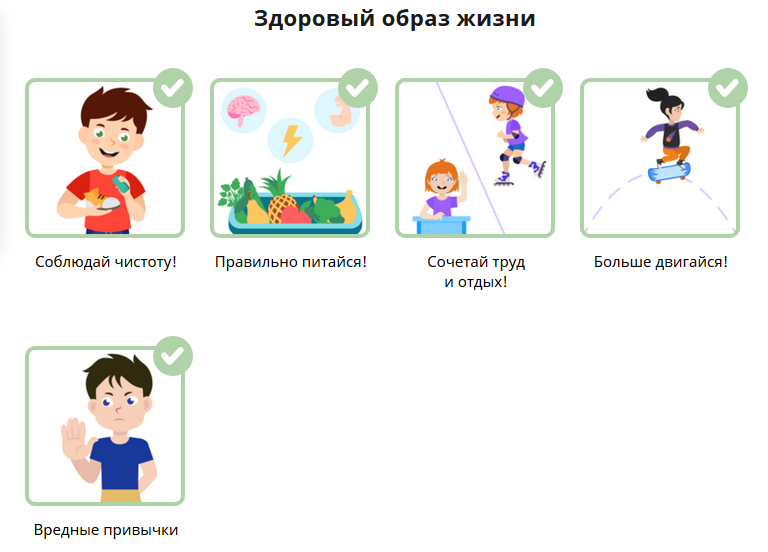 - Через 10 минут, группы меняются местами.Первая группа детей уходят в 117 кабинет и выполняют практическую работу по определению пульса человека.- Вторая группа детей берут планшеты, заходят на сайт «Учи.ру» и выполняют задания от учителя.Работают на планшетах. Заходят на сайт «Учи.ру» и выполняют задания от учителя.V. Итоги урока.Рефлексия.Осознание учащимися своей учебной деятельности, самооценка деятельностиФронтальная форма работы, индивидуальная форма работы.Словесный метод (беседа)-Что является главными ценностями для  человека?-Какие факторы укрепляют здоровье?- Я проверю ваши работы на платформе «Учи.ру» и выставлю отметки.-Если у вас сегодня на уроке все получилось и вы завершаете урок с хорошим настроением то покажите так: 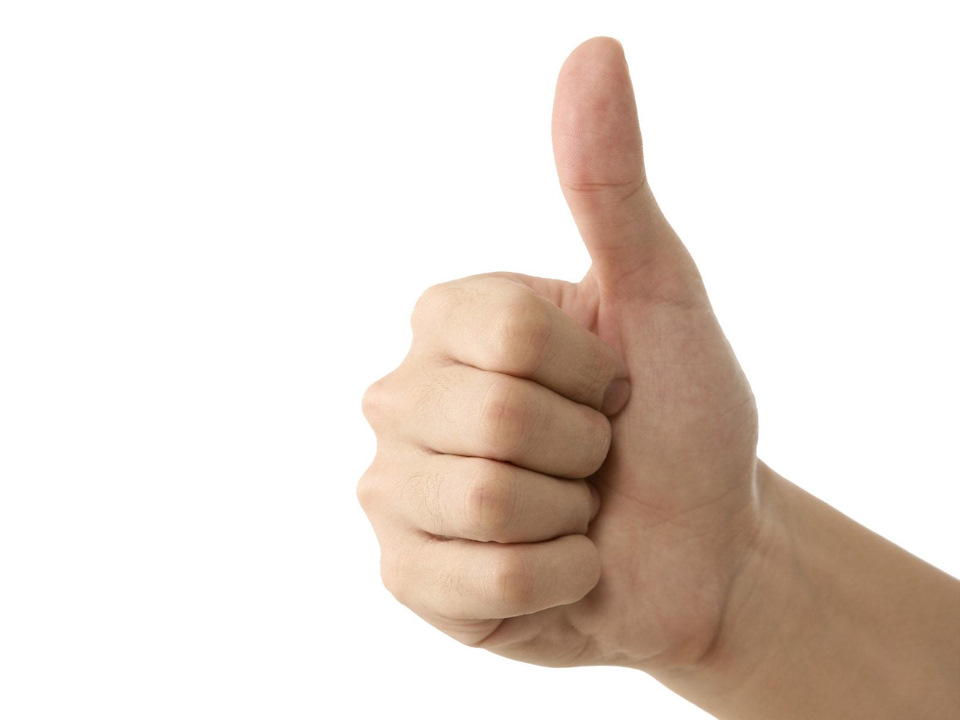 - Если на уроке получилось не все, как хотелось и ваше настроение испорчено, то покажите так: 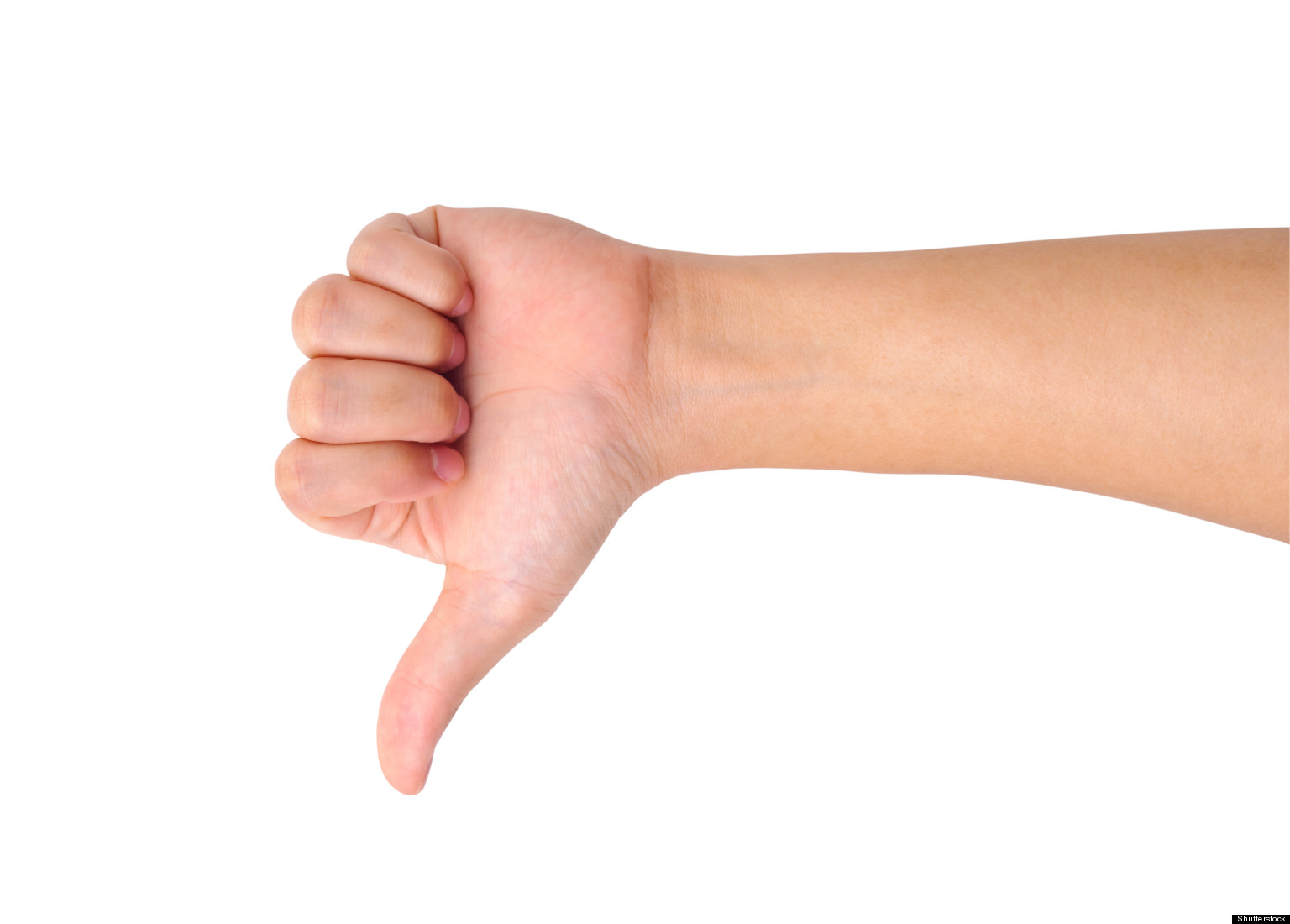 -Завершая наш урок, хочу прочитать вам строки С. Я. Маршака:Желаю вам цвести, расти,Копить, крепить здоровье.Оно для дальнего пути –Главнейшее условье.Пусть каждый день и каждый часВам новое добудет.Пусть добрым будет ум у вас,А сердце умным будет…Отвечают на вопросы учителя.Оценивают свою деятельность.Слушают.Осуществляют оценку собственной учебной деятельности, соотносят цель и результаты, степень их соответствия.Беседа. СаморегуляцияДомашнеезадание.Формирование навыков и умений самостоятельной деятельностиФронтальная форма работы. Словесный метод (объяснение учителя)- Дома вам нужно будет создать плакат  «Здоровый образ жизни» в  форме рисунка или коллажа.Слушают объяснение учителя. Задают вопросы. Делают соответствующие записи.Принимают учебное задание. Понимают цели, содержание и способы выполнения задания